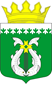 РОССИЙСКАЯ ФЕДЕРАЦИЯРЕСПУБЛИКА КАРЕЛИЯГЛАВАМУНИЦИПАЛЬНОГО ОБРАЗОВАНИЯ «СУОЯРВСКИЙ РАЙОН»РАСПОРЯЖЕНИЕ 15.11.2022                                                                                                                      № 49О назначении публичных слушаний по вопросу утверждения документации по планировке территории в виде проекта планировки территории и проекта межевания территории д.Совдозеро муниципального образования «Поросозерское сельское поселение»В соответствии с Градостроительным кодексом Российской Федерации от 29.12.2004 №190-ФЗ,  Федеральным законом от 06.10.2003 №131-ФЗ «Об общих принципах организации местного самоуправления в Российской Федерации»,  Федеральным законом от 14.03.2022 №58-ФЗ «О внесении изменений в отдельные законодательные акты Российской Федерации», Законом Республики Карелия от 23.07.2007 №1103-ЗРК «О некоторых вопросах градостроительной деятельности в Республике Карелия», Правилами землепользования и застройки Поросозерского  сельского поселения, утвержденными решением Совета депутатов муниципального образования «Суоярвский район» от 27.06.2019  №111 (с изменениями от 28.04.2022), Порядком организации и проведения публичных слушаний  муниципального образования «Суоярвский район», утвержденным решением Совета депутатов муниципального образования «Суоярвский район» от 30.05.2007 №69, Постановления Администрации муниципального образования «Суоярвский район» от 08.09.2022 №694 «О принятии решения о подготовке документации по планировке территорий муниципальных образований»:           1. Вынести на обсуждение на публичные слушания вопрос утверждения документации по планировке территории в виде проекта планировки территории и проекта межевания территории д.Совдозеро муниципального образования «Поросозерское сельское поселение»           2. Назначить публичные слушания по вопросу утверждения документации по планировке территории в виде проектов межевания территории на 09 декабря 2022.3. Определить место проведения публичных слушаний: п. Поросозеро, ул. Центральная, д. 40 (здание администрации).4. Установить время начала проведения публичных слушаний по вопросу утверждения документации по планировке территории в виде проекта планировки и проекта межевания территории – 10 часов 30 минут.5. Ознакомиться с документами и материалами по вопросу утверждения документации по планировке территории в виде проекта планировки и проекта межевания территории можно в следующих установленных местах:- администрация муниципального образования «Суоярвский район» (г. Суоярви, ул. Шельшакова, д.6, каб. № 37);- на официальном сайте Поросозерского сельского поселения в сети «Интернет» - https://porosozeroadm.ru.Определить место приема письменных предложений от граждан и организаций по вопросу утверждения документации по планировке территории в виде проектов межевания территории по адресу: г. Суоярви, ул. Шельшакова, д.6, каб. № 9 (приемная администрации муниципального образования «Суоярвский район»).6. Установить:- время приема письменных заявлений и предложений от граждан и организаций с 9-00 ч. до 13.00 ч. и с 14.00 ч. до 17.15 ч. в рабочие дни;- сроки приема письменных заявлений и предложений от граждан и организаций с 15.11.2022 г. по 08.12.2022 г. включительно.7. Определить состав комиссии по проведению публичных слушаний в составе:Председатель комиссии:Петров Р.В. – Глава Администрации муниципального образования «Суоярвский район».Заместитель председателя комиссии:Окрукова Л.А. – Заместитель Главы Администрации.Секретарь комиссии:   Соболь А.В. – заместитель председателя МКУ «ЦУМИ и ЗР Суоярвского района»- специалист по архитектуре и градостроительной деятельностиЧлены комиссии:Спиридонов Н.Б – начальник отдела по развитию инфраструктуры и благоустройства Администрации Муниципального образования «Суоярвский район»;Циблакова Н.А.- начальник отдела по развитию предпринимательства и инвестиционной политики Администрации Муниципального образования «Суоярвский район»; Волкова Е.В. – ведущий специалист юридического отдела Администрации Муниципального образования «Суоярвский район»;Комова А.В. – председатель МКУ «ЦУМИ и ЗР Суоярвского района»;Титкова Ю.А. – специалист МКУ «ЦУМИ и ЗР Суоярвского района»;          8. Контроль за исполнением настоящего Распоряжения возложить на Главу Администрации муниципального образования «Суоярвский район» Петрова Р.В.9. Опубликовать настоящее Распоряжение на официальном сайте Поросозерского сельского поселения в сети «Интернет» - https://porosozeroadm.ru. и на официальном сайте Суоярвского района в информационно-телекоммуникационной сети «Интернет» - http://www.suojarvi.ru.Временно исполняющий обязанностиГлавы муниципального образования                                                                                                                                                             «Суоярвский  район»                                                                        Н.В. НеборскаяРазослать:  дело, МКУ «ЦУМИ и ЗР Суоярвского района» 